 总磷专用耗材试剂使用说明书性状TE-P1-100试剂：白色颗粒状，预处理水样时按粒加入即可。TE-P2-100试剂：白色颗粒状，预处理水样时按粒加入即可。TE-P3-100 试剂：白色晶体状粉末。按说明配制成液体后再使用，液体颜色为无色透明液体。用途用于工业废水及生活废水中总磷的测定。配制TE-P1-100试剂：颗粒状，无需配置。TE-P2-100试剂：颗粒状，无需配置。TE-P3-100 试剂：将一小瓶固体TE-P2-100试剂溶于20%的100mL硫酸溶液中（即80mL纯净水中加入20mL的硫酸）。注：配置20%硫酸溶液时，应先将水倒入烧杯中，再将浓硫酸倒入水中！！！贮藏 必须在密封、避光、低温条件下存放有效期 固体试剂两年，液体试剂一个月。操作步骤取样方式注:用30mm比色皿比色。测定过程图解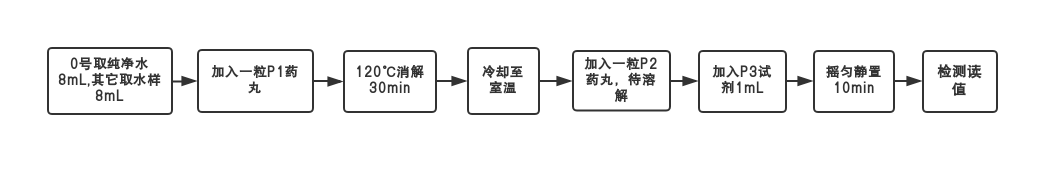 名称量程范围配套试剂型号数量总磷专用耗材试剂（低量程）0-16mg/LTE-P1/P2/P3-100100个样封装测定水样浓度范围测定水样浓度范围取样操作（mL）取样操作（mL）取样操作（mL）测定水样浓度范围测定水样浓度范围取原样加蒸馏水水样10.01-1mg/L80820.02-2 mg/L44830.1-4 mg/L26840.2-8 mg/L17850.5-16 mg/L0.57.58为减小误差，强烈建议用户使用第1种取样方法为减小误差，强烈建议用户使用第1种取样方法为减小误差，强烈建议用户使用第1种取样方法为减小误差，强烈建议用户使用第1种取样方法为减小误差，强烈建议用户使用第1种取样方法